Пескоразбрасыватели Snowex с объемом бункера 0,5 м3 в кузов автомобиля: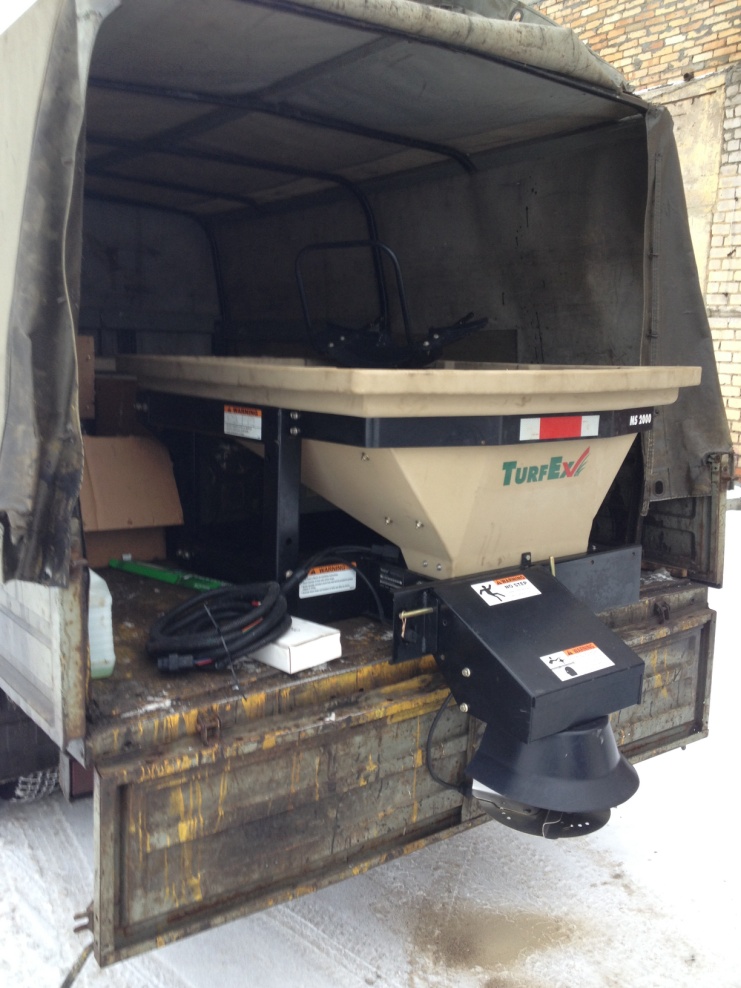 Основными отличительными характеристиками предлагаемой модели являются:- быстрый и удобный монтаж и демонтаж- материал для разбрасывания – пескосоляная смесь/песок/соль- бак выполнен из полимерного антикоррозионного, ударопрочного и морозостойкого материала.- пульт управления в кабине оператора с широким функционалом- возможность регулировать подачу распыления смеси по ширине до 12,2 метров.- Система электроподключения (все основные узлы запитываются от штатной электросистемы транспортного средства)Масса оборудования позволяет эксплуатировать  на бортовых автомобилях грузоподъемностью от 1,5 тонн (ГАЗель, УАЗ, Силант, Валдай и т.д.). Потребление 25 А. Рама из нержавеющей стали.  Электропривод всего оборудования от 12 В – вы экономите на топливе.www.snowex.ru 

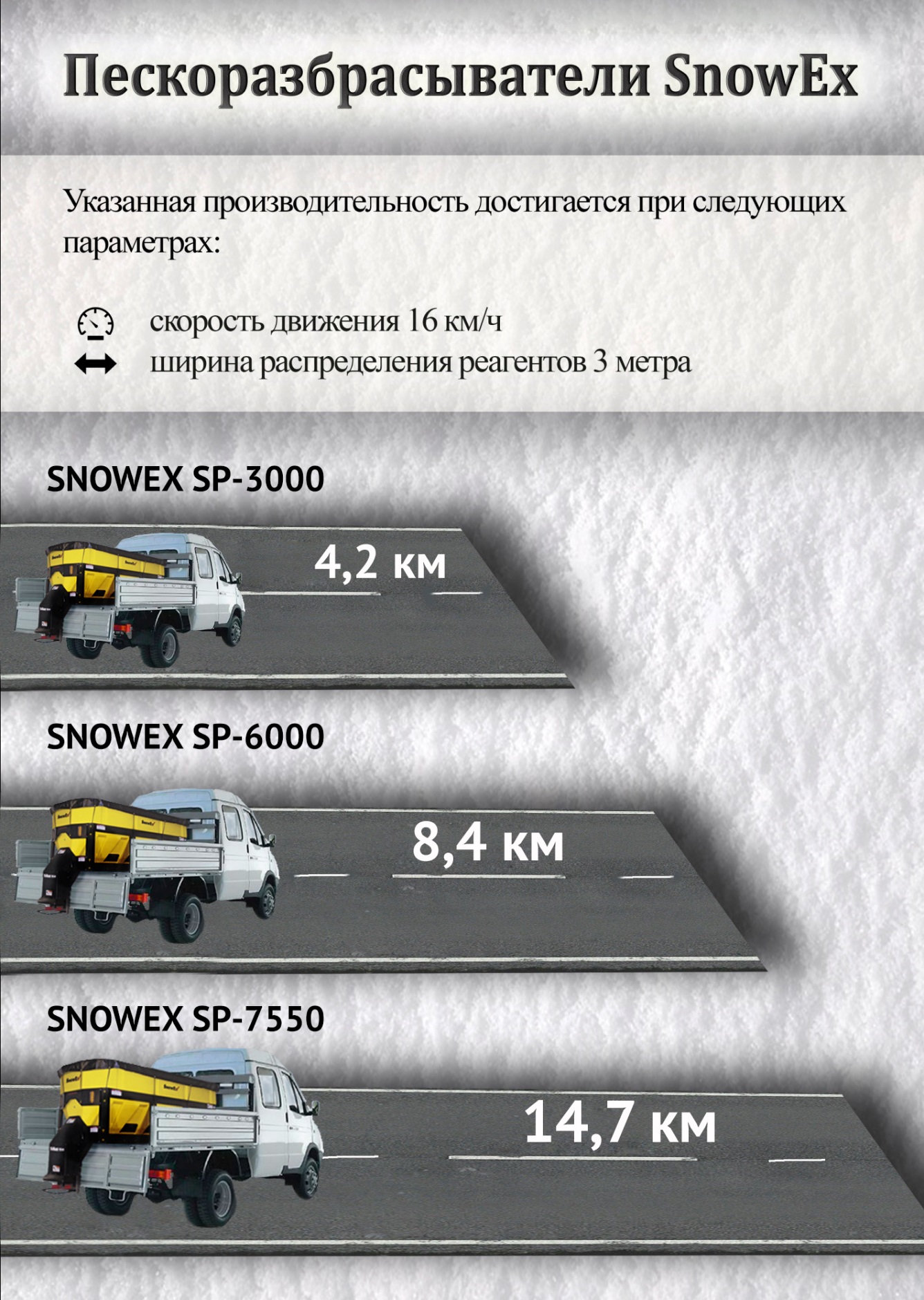 SnowEx MS2000Вес пустого, кг175,1Общая длина, см195,6Общая высота, см68,6Общая ширина, см123,2Объем бункера, м30,5Ширина разбрасывания реагента, м12,2Распределяемые материалыпескосоляная смесь/песок/сольГарантия12 vtczwtd